鑫福人生投保所需资料：1.     团体健康告知(盖公章)、个人健康告知（日期必须填写）的纸质版；2.     投保单位营业执照（盖公章）、经办人身份证明（盖公章）；3.     被保险人、受益人的身份证明复印件（大人提供身份证双面、小孩可提供户口本）；4.     人员清单（盖公章）；5.《团体人身保险指定受益人清单》（盖公章）开通平台需要资料：申请书（盖公章）导入人员名单（最少三名）授权办理业务人员（名字、性别、证件类别、证件号、证件有效期、联系号码、邮箱）营业执照（盖公章）平台管理人员信息（名字、性别、证件号、手机号）备注：如果是个人单，1至5是由中介提供如果是企业单1至4是由投保企业提供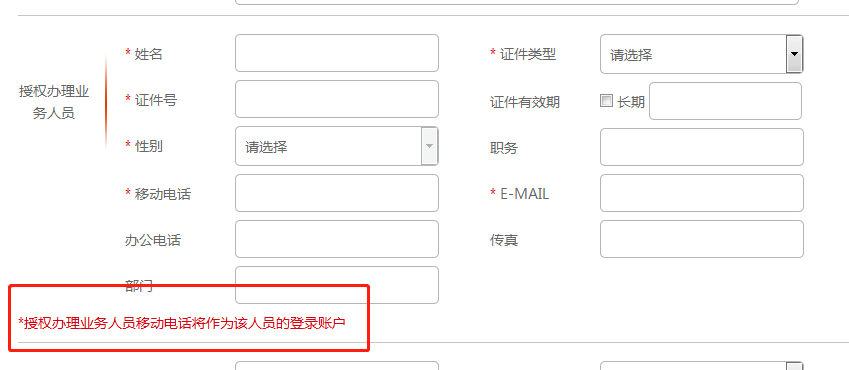 